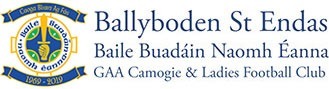 CRUINNIÚ BLIANTÚIL 2022Annual General Meeting 2022Rúin / Notice of Motion* Proposer & Seconder must be full paid-up Members.  Including the Seconder in cc on a Motion submitted by email will suffice as evidence of signature.Completed form(s) should be sent to:Email:	secretary.ballybodenstendas.dublin@gaa.ie Post:	An Runaí, Ballyboden St. Enda’s GAA Club, Firhouse Road, Dublin 16 (or hand delivered to the Club (letterbox located on entrance gate)). The deadline for receipt of motions is Friday, 11th March, 2022.Rationale for Motion (Optional)Rationale for Motion (Optional)Rationale for Motion (Optional)Nóta (Note): There is no limit to the number of Motions that may be submittedNóta (Note): There is no limit to the number of Motions that may be submittedNóta (Note): There is no limit to the number of Motions that may be submittedProposed By *Name (Print)Signature of ProposerSignature of ProposerSeconded  By *Name (Print)Signature of SeconderSignature of Seconder